Zadanie 1.Ćwiczenie orientacji w schemacie własnego ciała , ćwiczenie koncentracji uwagiPróby zapamiętania rymowanki i pokazywanie wskazanych elementów ciała:  „Tu paluszek tu paluszek a pośrodku jest mój brzuszek, tutaj rączka a tu druga a tu oczko sobie mruga, tutaj buźka i ząbeczki tu wpadają cukiereczki”Zadanie 2.A teraz czas na wspólną zabawę !
https://www.youtube.com/watch?v=BsUGYvBZRuU – zapraszam do tańca Zadanie 3.Połącz koła o takim samym kolorze.Zadanie 4.Połącz kropki i pokoloruj ilustrację.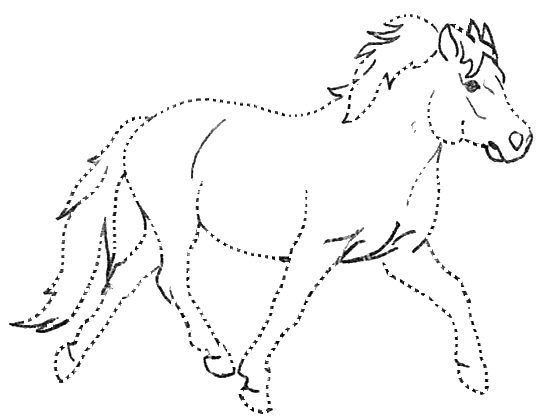 Zajęcia logopedyczne:Posłuchaj odgłosów pojazdów. Próbuj naśladować.https://www.youtube.com/watch?v=Ahp8oBOvu2MPosłuchaj wierszyka czytanego przez rodzica i narysuj samochodzik. Może nauczysz się wiersza na pamięć?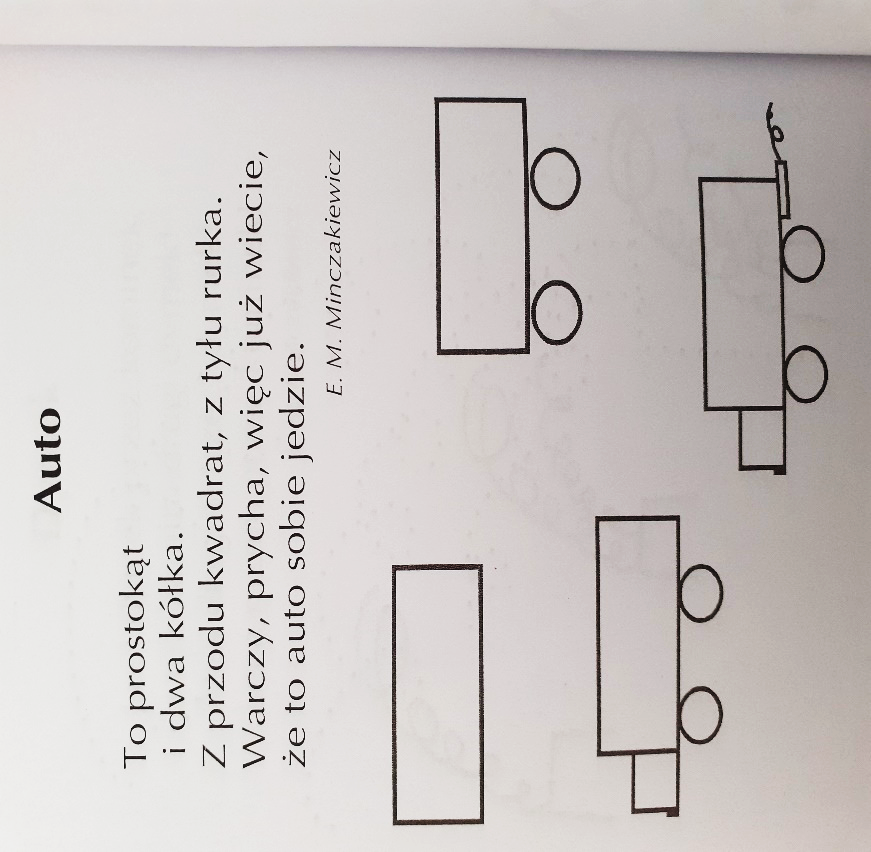 Wydrukujcie karty dwukrotnie, wytnijcie i zagrajcie w MEMORY. Za każdym razem nazywajcie pojazdy.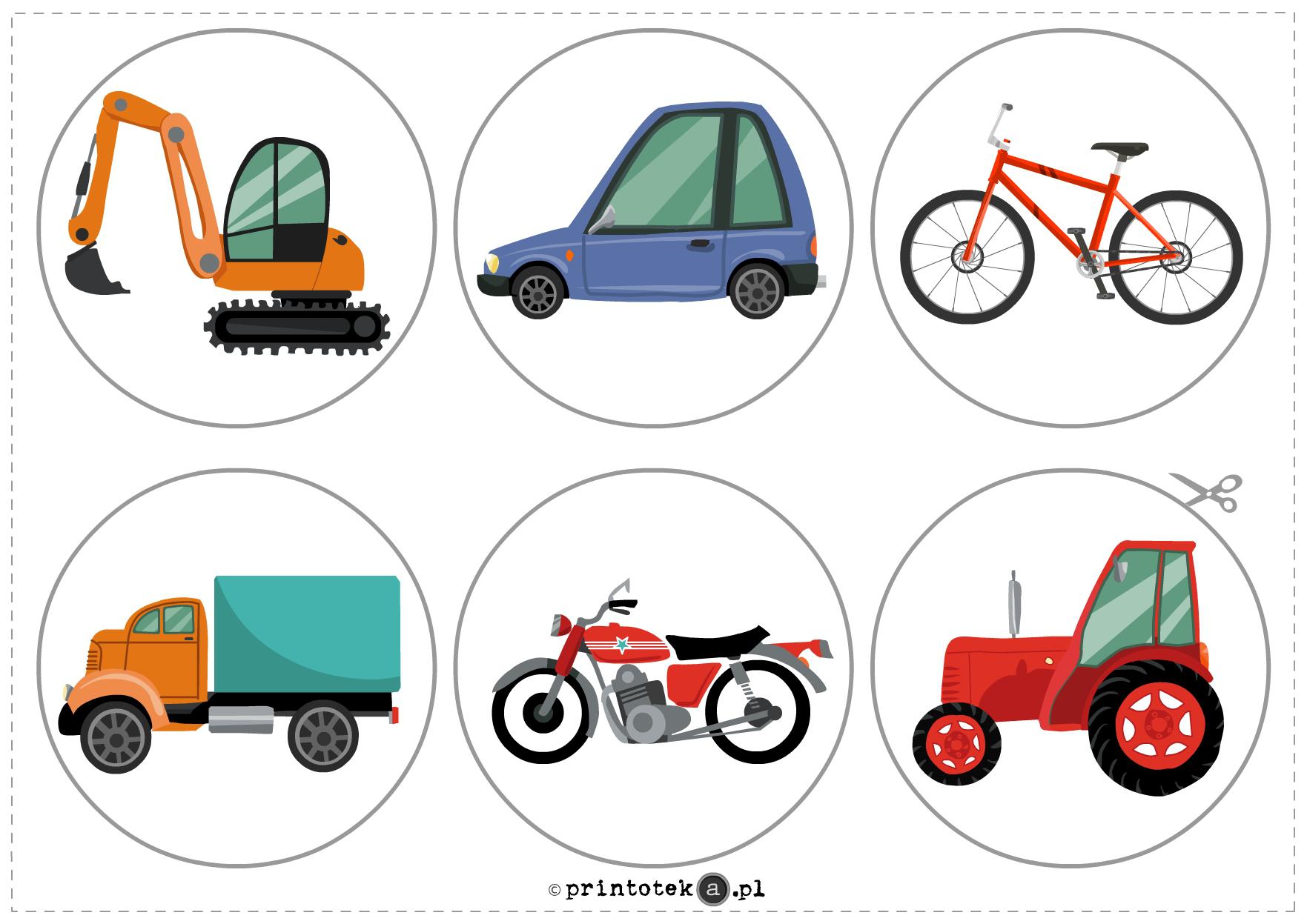 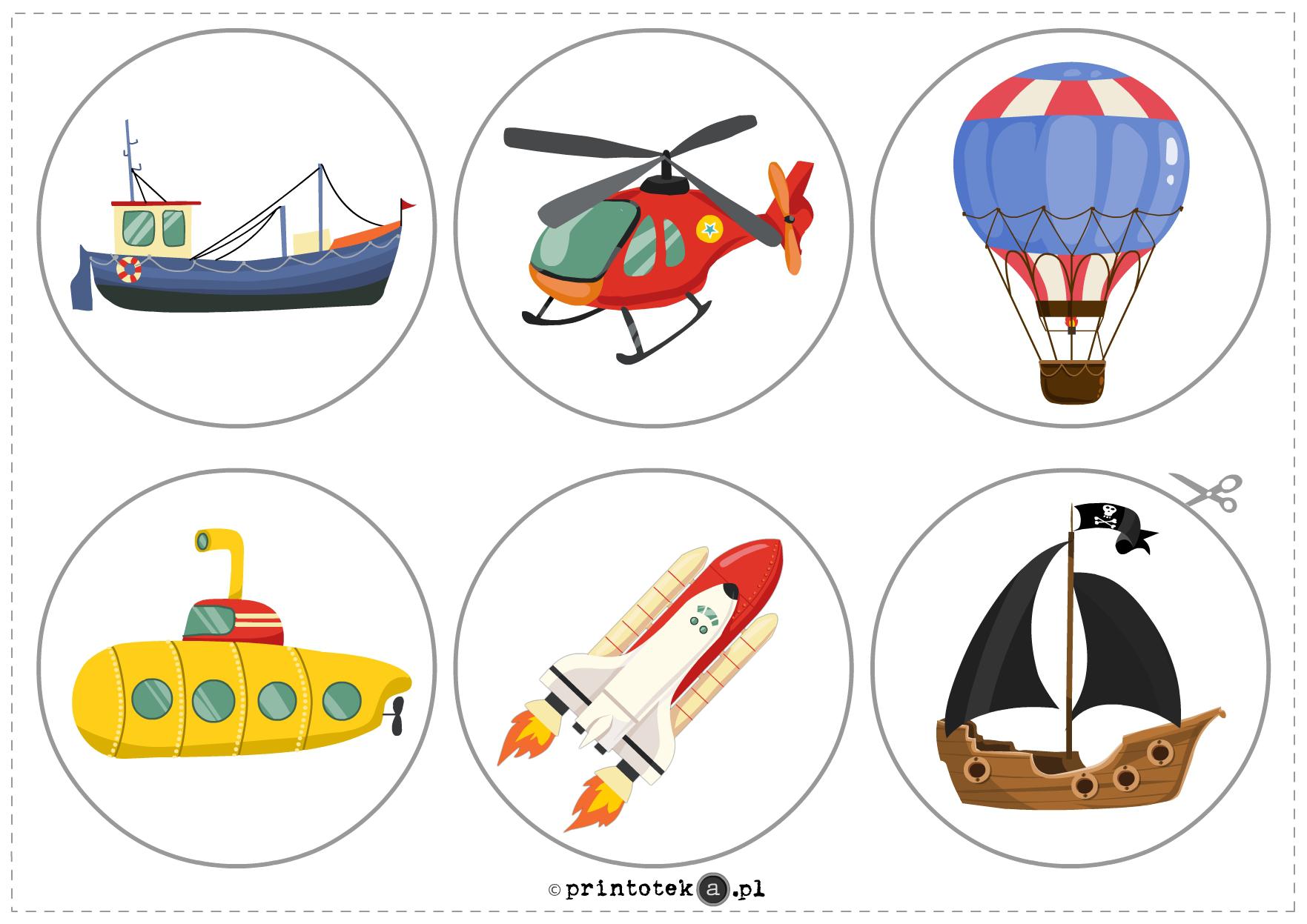 